Publicado en  el 30/09/2014 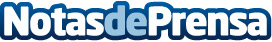 CEMEX obtiene nuevo crédito bancario con mejores condicionesCEMEX, S.A.B. de C.V. ("CEMEX") (BMV: CEMEXCPO), informó hoy que ha firmado un contrato de crédito por $1,350 millones de dólares ( el “Contrato de Crédito”) con nueve de los principales bancos participantes en el Contrato de Financiamiento de fecha 17 de septiembre de 2012 (según enmendado en diversas ocasiones, el “Contrato de Financiamiento”).Datos de contacto:CEMEXNota de prensa publicada en: https://www.notasdeprensa.es/cemex-obtiene-nuevo-credito-bancario-con_1 Categorias: Construcción y Materiales http://www.notasdeprensa.es